ЗАЯВЛЕНИЕ           В связи с ограничениями по КОВИД прошу Опись пакета документов ,отправленных мною на эл. почту суда __________________________________с отметкой о дате регистрации получения Судом  выслать посредством электронной почты на адрес:__________________       Заявитель:                                                                       Дата: ________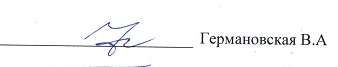 В Ворошиловский районный суд
города Ростов-на-Донуадрес: ул. Криворожская, д.66, г. Ростов-на-Дону, 344068  Тел.: (863) 245-83-48, 245-83-71
voroshilovsky.ros@sudrf.ruЗаявитель :Иванов Иван Ивановичадрес: тел. электронная почта: Дело № Можно оставить пустым или убрать полностью